В Коми национальной гимназии прошел фестиваль «Менам кыв»15-16 марта 2018 года в МОУ «Гимназия» (Коми национальная гимназия) состоялся VII республиканский конкурс-фестиваль «Менам кыв», основной целью которого является популяризация коми языка среди детей и молодёжи Республики Коми, воспитание уважительного отношения к культуре и традициям коми народа.Организатором мероприятия выступила Коми национальная гимназия при поддержке Министерства национальной политики Республики Коми, управления образования администрации МО ГО «Сыктывкар», муниципального учреждения дополнительного образования «Центр развития образования», Сыктывдинского представительства МОД «Коми войтыр» и Сыктывдинского музейного объединения.В этом году в межшкольном сетевом проекте «Клуб знатоков коми языка «Менам кыв»» приняли участие 6 команд из образовательных организаций г.Сыктывкара и Сыктывдинского района: СОШ №24, СОШ №38, СОШ №43, «Гимназия» (КНГ), МБОУ «Выльгортская СОШ №1» и МБОУ «Выльгортская СОШ №2».На открытии участников фестиваля приветствовали директор МОУ «Гимназия» Ярошенко Елена Николаевна и директор музея Сыктывдинского района Муравьёв Владимир Николаевич. Программа фестиваля была насыщенной. В первый день команды представили свои визитные карточки, соревновались в интеллектуальной игре «Наследие В.А. Савина», где продемонстрировали свои знания о жизненном пути и творчестве знаменитого коми поэта, приняли участие в игре по станциям «По следам Перы-богатыря», где ребята «охотились», ловили «зайцев», стреляли в «белок», бросали валенок, отгадывали загадки и собирали морошку с черникой.Во второй день фестиваля прошла интерактивная профоориентационная игра «Колана удж» («Нужная работа»). Участники игры познакомились с профессией экскурсовода в Национальной галерее Республики Коми, экскурсовода и хранителя музейных предметов в Музее истории и культуры Сыктывдинского района им. Э.А. Налимовой, сотрудника Информационно-туристского центра в Сыктывдинском Доме народных ремесел «Зарань», главного редактора журнала «Би кинь», художника-декоратора Национального музыкально-драматического театра Республики Коми.По завершении экскурсий каждая команда подготовила презентацию о профессии, с которой они познакомились. По итогам фестиваля I место в интеллектуальной игре «Наследие В.А. Савина» заняли команды Выльгортской СОШ №1 «Роча – комияс» и Коми национальной гимназии «Югыд кодзувъяс». Победителем в игре по станциям «По следам Перы-богатыря» стала команда Выльгортской СОШ №2 «Зарни челядь». Победу в интерактивной игре «Колана удж» одержала команда Коми национальной гимназии «Югыд кодзувъяс».По результатам всего фестиваля призовые места распределились следующим образом:I место - команда МОУ «Коми национальная гимназия» «Югыд кодзувъяс» II место – команда МБОУ «Выльгортская СОШ №1»III место – команда МБОУ «Выльгортская СОШ №2»МАОУ «СОШ №43»Участники фестиваля были награждены дипломами, грамотами, благодарностями от Министерства национальной политики Республики Коми.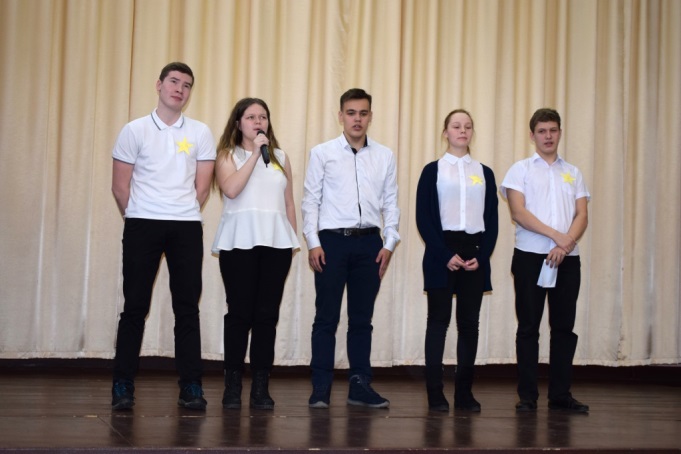 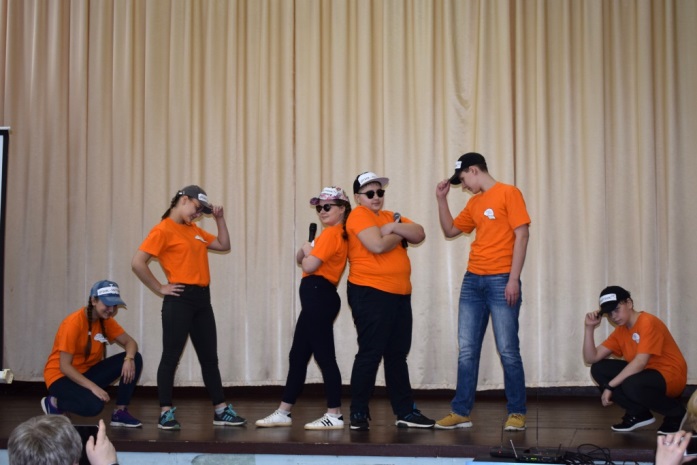 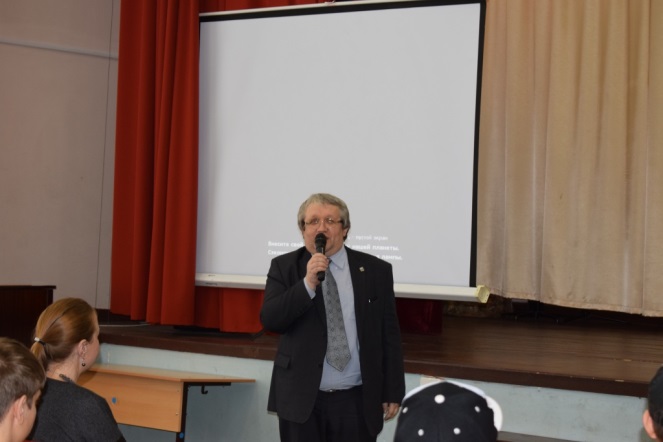 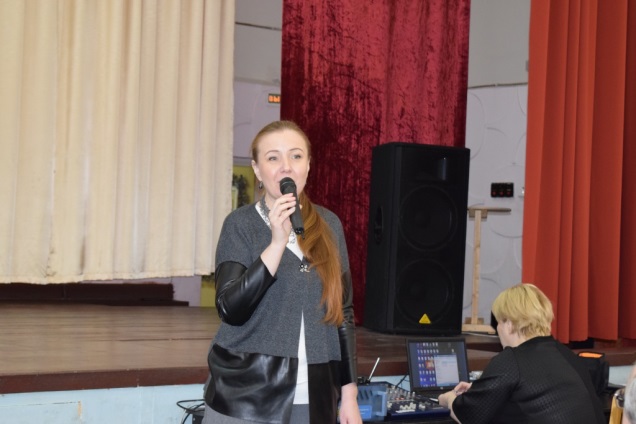 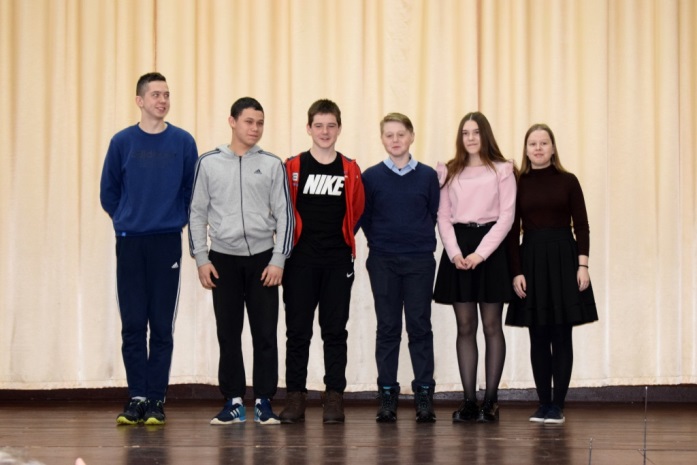 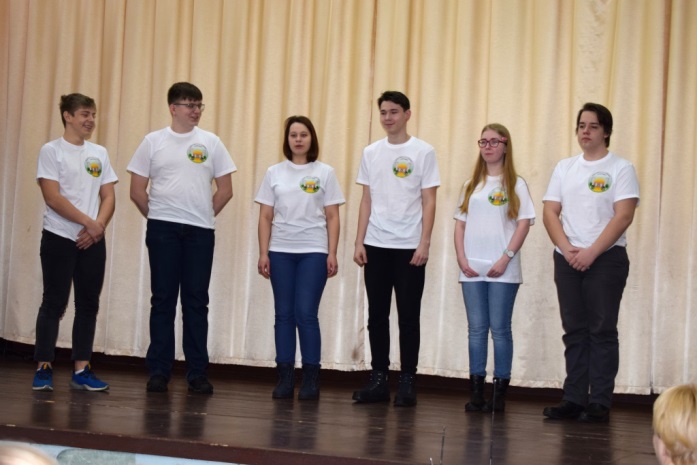 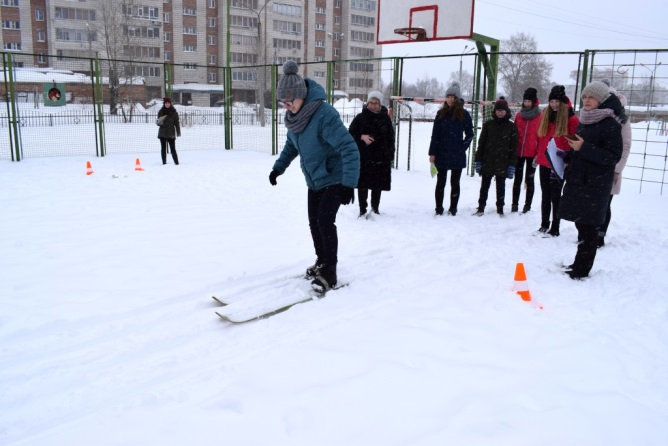 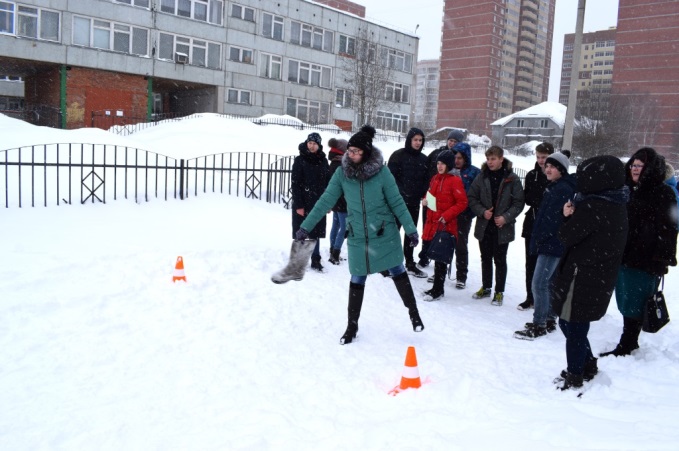 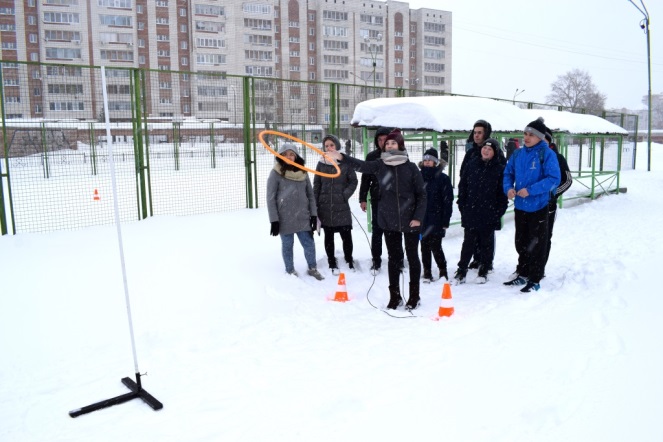 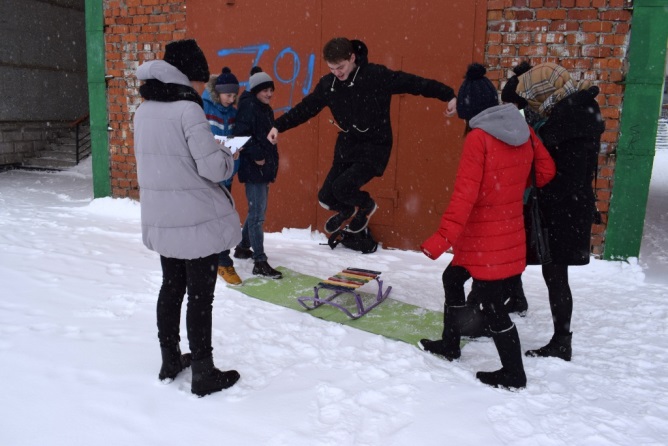 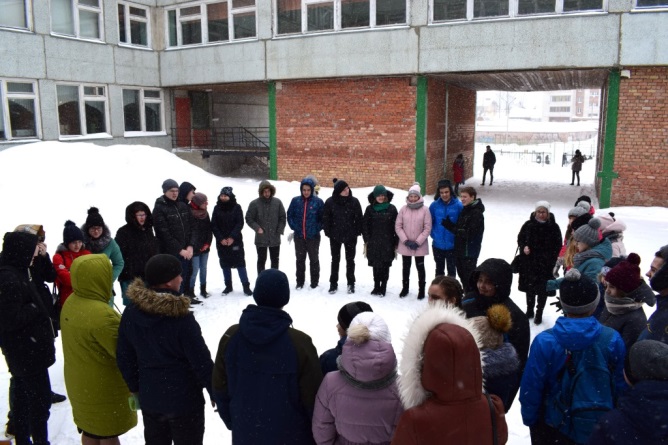 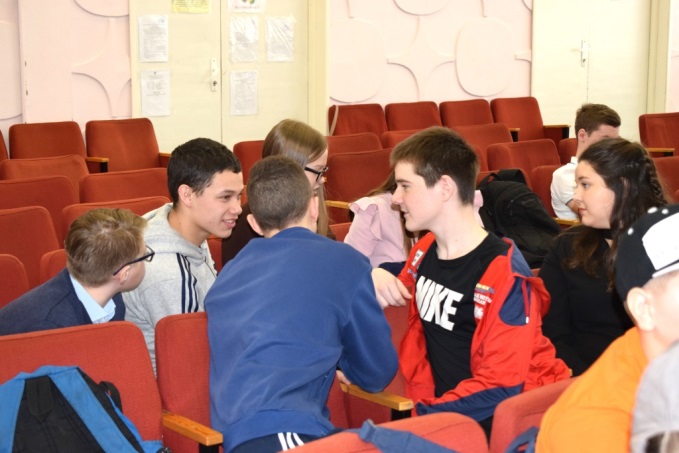 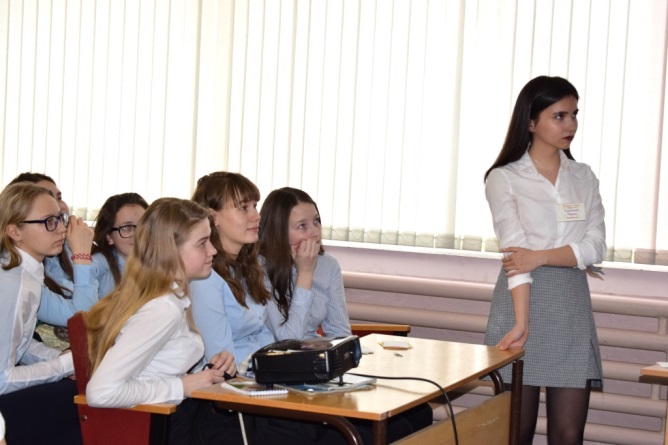 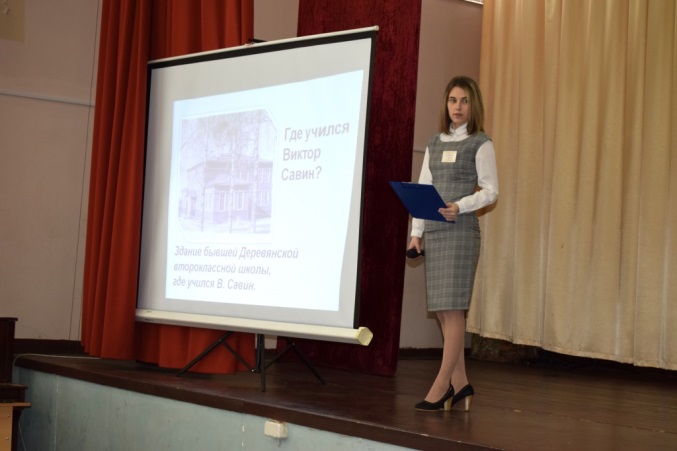 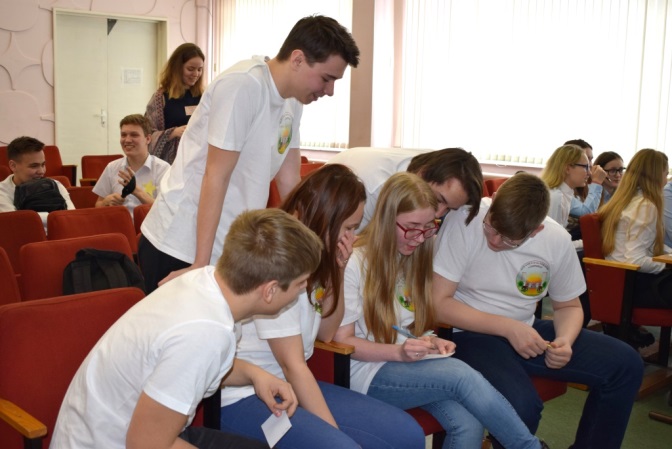 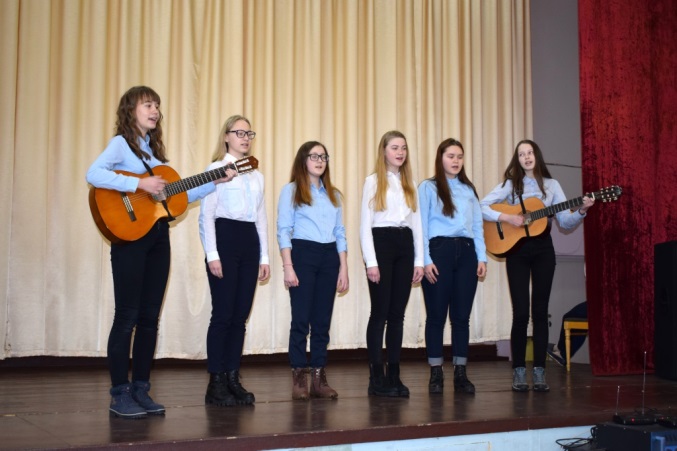 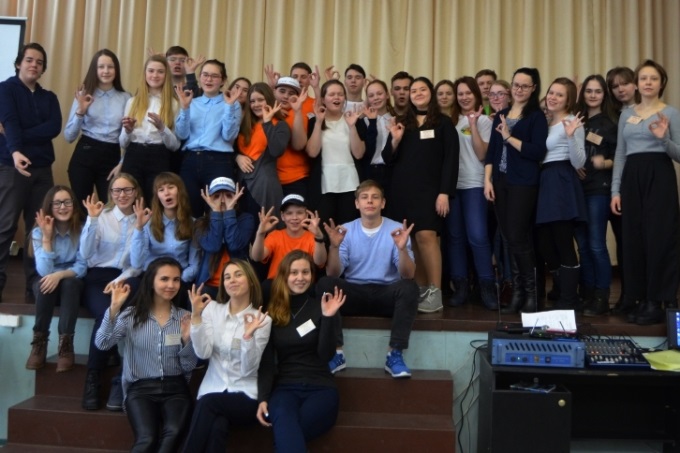 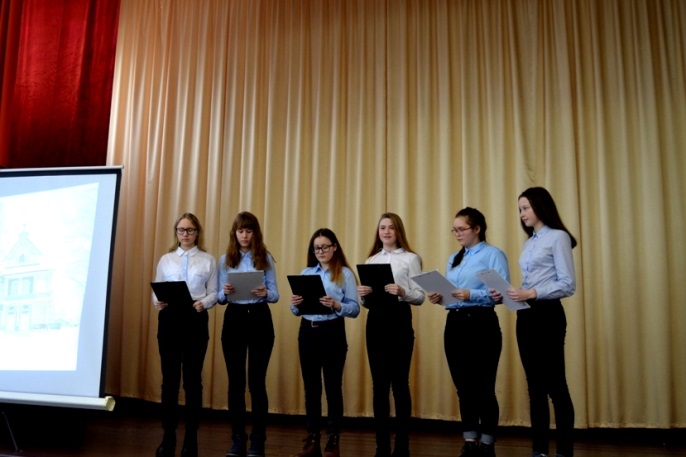 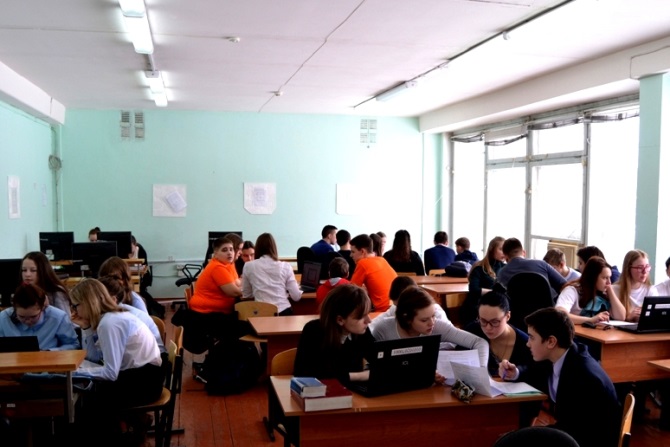 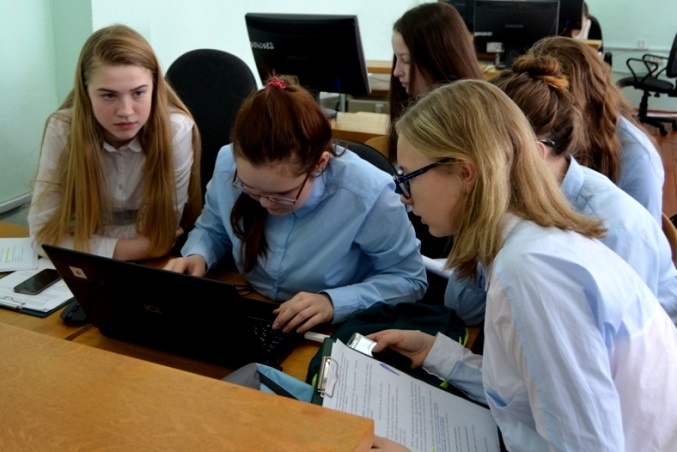 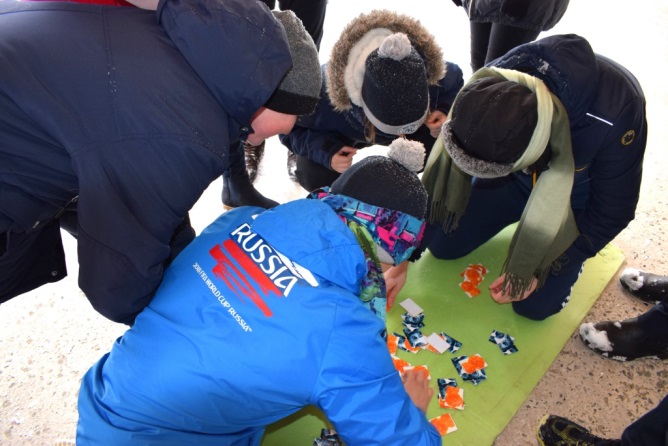 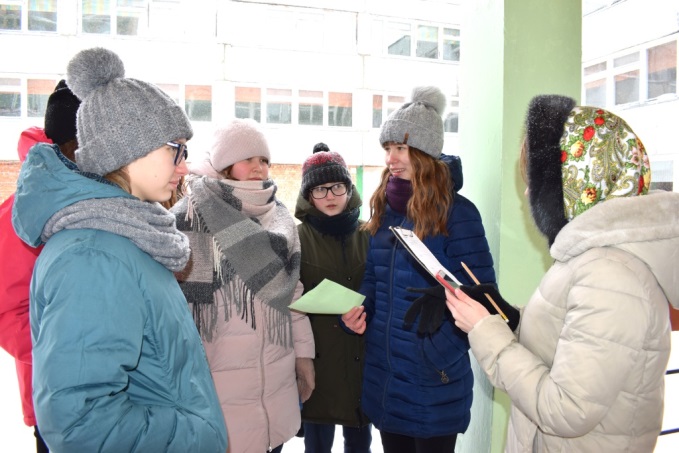 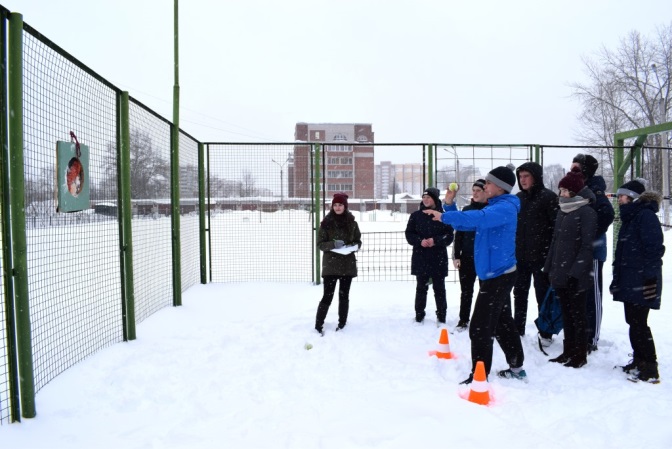 